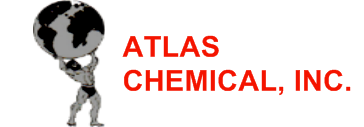 ATLAS 202ALKALINE TANK CLEANER (Potash)DESCRIPTIONATLAS 202 is a very strong potash alkaline cleaner. ATLAS 202 is especially good for cleaning inert gas (IG) stains and soot, as well as vegetable oils, and some mineral oils. ATLAS 202 works well when heated in solution, and can be used in fresh water and sea water.PRODUCT FEATURESWorks well on a wide variety of cargoes. (IG stains, soot, veg-oils, & palm oils.)Works well with heat, and high pressure.Long lasting, with one solution sometimes cleaning multiple tanks.Works well in fresh water and is also effective with sea waterNon-hazardous, non-toxic, non-flammable, and biodegradable.METHOD/USERecirculation: Use in the Butterworth, or other system at 2-5% for most residues. ATLAS 202 works well when heated, and has a temperature range up to 80°C. A circulation time of 1 to 3 hours is good for most cargo residues.For general purpose: ATLAS 202 can be used at ½ - 1% for a general rinse and all-purpose cleaner.PROPERTIESpH: >12Specific Gravity: 1.07Flash Point: N/ASolubility: CompleteAPPROVALSIMO approved in accordance with MEPC 2.Major coating manufacturersStock Points:                         U.S.A.: 		South America:		Europe:		Africa:		Asia:         Houston         	Panama			Rotterdam	Egypt	                Singapore         New York	                Trinidad